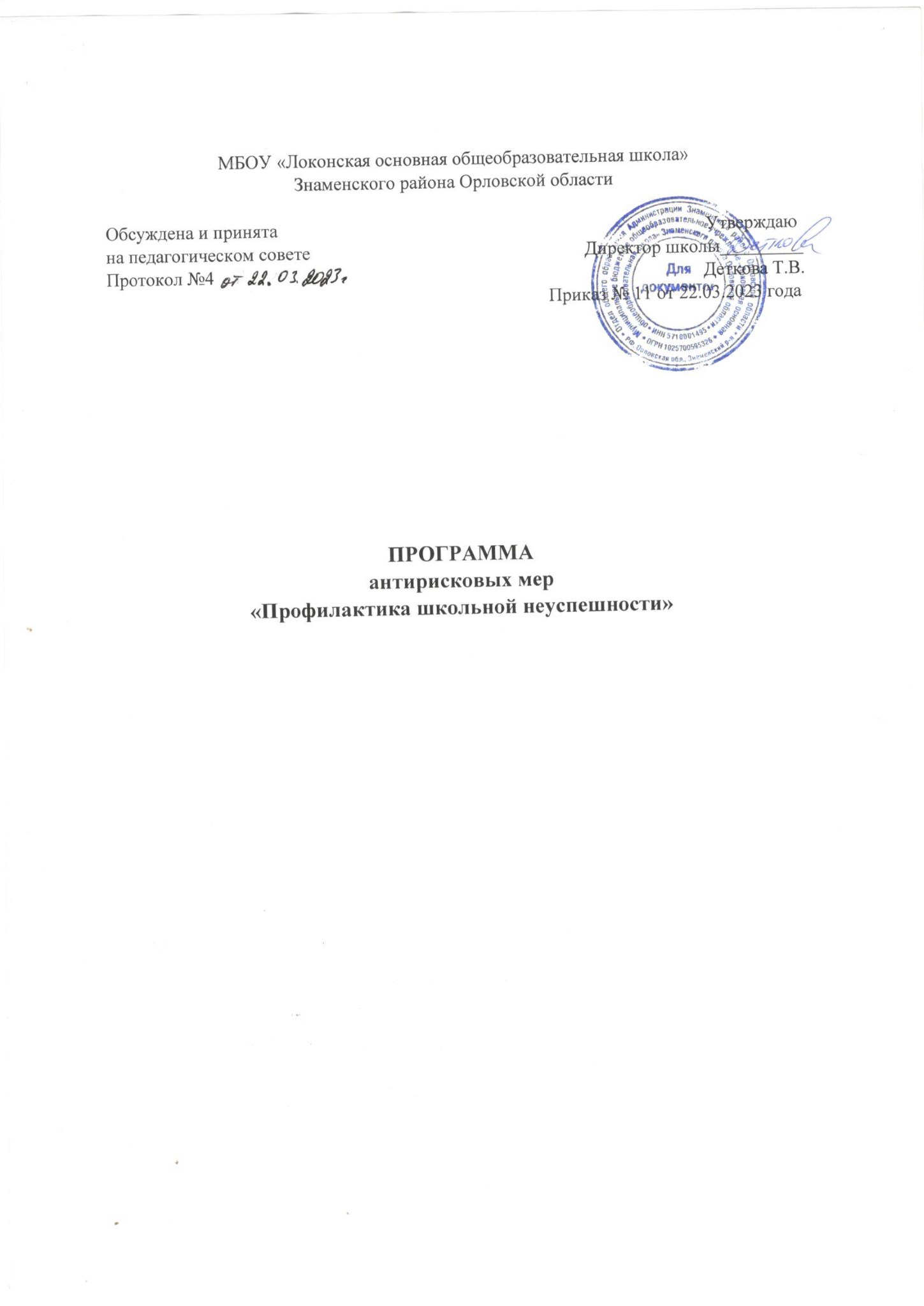 Дорожная карта реализации Программы антирисковых мер. 1.Наименование Программы антирисковых мер «Профилактика школьной неуспешности» 2.Цели и задачи реализации программы Цель:  повышение уровня предметных и метапредметных результатов, снижение доли обучающихся с рисками учебной неуспешности к концу 2023-2024 учебного года за счет создания условий для эффективного обучения и повышения мотивации учащихся к учебной деятельности. Задачи: Применение новых образовательных технологий по преодолению низких образовательных результатов;  Поддержание положительной динамики результатов промежуточной,  итоговой аттестации обучающихся, диагностических работ, показателей результатов ВПР и НОКО. Увеличение доли учащихся, имеющих высокий и средний уровень предметных и метапредметных результатов;  Увеличение доли учащихся, принимающих участие в очных, заочных, дистанционных олимпиадах, конкурсах различных уровней до 10%. 3.Целевые показатели 100% учащихся охвачены психолого- педагогическим  сопровождением; 100% 	обучающихся, 	успешно 	осваивают 	 	общеобразовательные программы; -не менее 85:% охват контингента учащихся –  дополнительными общеобразовательными программами и программами внеурочной деятельности; 100%  охват  учащихся, имеющих риск  учебной неуспешности индивидуальной работой  4.Сроки и этапы реализации программы этап: март-апрель 2023 г. - подготовительный (диагностический) этап: апрель-ноябрь 2023 г.-основной             май-июнь 2023 г. мониторинг 1 этапа             сентябрь- ноябрь 2023 г. завершение 2 этапа этап: декабрь 2023 г. (заключительный), подведение итогов 5.Меры/мероприя тия по достижению цели и задач Разработка и реализация индивидуальных образовательных маршрутов по работе с обучающимися с трудностями в обучении. Обеспечение психолого - педагогической поддержки обучающихся с трудностями в обучении. Реализация дополнительных образовательных программ, программ  внеурочной деятельности. Повышение методической  компетентности педагога. 6.Ожидаемые конечные результаты реализации программы Повышение качества  образования и воспитания. Успешное прохождение выпускниками ГИА. Успешное выполнение ВПР. Создание образовательной среды для проявление и развития каждого ребенка. Стимулирование и выявление достижений и успешного обученияРасширение диапазона мероприятий для раскрытия, развития и реализации творческих способностей обучающихся. 7.Исполнители Деткова Т.В.- директор Учителя-предметники: Атакишиева А.Р.,Терехина И.И.,Куренкова В.Н.,Луканова Г.М.,Сушич А.В.,Иванова О.В.8. Приложение Дорожная карта реализации программы антирисковых мер. Задача  Мероприятие Дата реализа ции Показатели Ответственные Своевременное оказание помощи учащимся, испытывающим затруднения в обучении Создание банка данных учащихся, испытывающих затруднения в обучении Январь 2023 год «Дорожные карты» работы с учащимися, требующими особого педагогического внимания Классные руководители, учителя-предметники Мониторинг уровня предметных достижений учащихся Проведение вводных, рубежных контрольных работ   Сентябрь, декабрь 2023 год Аналитические материалы Директор школы, учителя-предметники Мониторинг уровня метапредметных достижений учащихся, прогнозирование результатов ГИА. Проведение и анализ итоговых контрольных  работ, диагностических работ по подготовке  к ГИА,  промежуточной аттестации,   комплексных работ на метапредметной основе  по ФГОС В течение 2023года Май 2023 год Аналитические материалы Директор школы, учителя-предметники Корректировка образовательного процесса с учетом результатов ВПР Участие в проведении ВПР.  Март-апрель 2023 года Аналитические материалы Директор школы, учителя-предметники Совершенствование педагогического мастерства педагогов школы Проведение педагогического совета по теме «Основные факторы риска снижения результатов обучения и возможные пути их решения» Март 2023 года Протокол педагогического Совета Директор Преодоление обучающимися трудностей в обучении Организация дополнительных занятий,   индивидуальных консультаций  со  слабоуспевающими учащимися и учащимися,  пропустившими  занятия по болезни в   рамках работы учебных кабинетов  Январь  май, сентябрь -декабрь 2023 года График работы кабинетов Учителя-предметники Анализ реализации Программы развития Проведение педагогического совета по результатам реализации Проекта  с приглашением членов  совета родителей. Декабрь 2023 года Протокол педагогического Совета Директор 